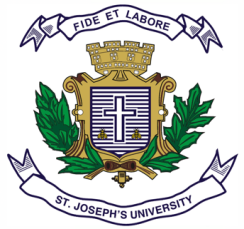 ST. JOSEPH’S UNIVERSITY, BENGALURU -27B.S.W – II SEMESTERSEMESTER EXAMINATION: MAY 2024(Examination conducted in May/ June 2024)SW2221: DYNAMICS OF HUMAN BEHAVIOUR (For current batch students only)Time: 2 Hours								    Max Marks: 60This paper contains ONE printed page and THREE partsPART-AAnswer any FIVE of the following							5 x 2 = 10Define personality.What are the difference types of intelligence tests?What is ‘Trial and Error method’ in learning?Name any two branches of psychology.List the human needs.Define psychology.What are the types of memory?PART BAnswer any FOUR of the following						4 x 5 = 20Highlight the role of heredity and environment in causing individual difference.Explain the Abraham Maslow’s theory of hierarchical needs.Critically analyze Sigmund Freud’s Psycho Sexual Stages of Development.What are the possible hazards to the mental health of a growing individual?Critically analyze any one theory of learning.PART CAnswer any TWO of the following							2 x 15 = 30Explain the scope of psychology with special reference to social work.Explain any three coping defense mechanisms with examples.Explain the various stages of human development with suitable example.